 國立嘉義大學生物機電學系專題演講活動花絮 國立嘉義大學生物機電學系專題演講活動花絮 國立嘉義大學生物機電學系專題演講活動花絮演講時地110年04月12日  工程館二樓206教室110年04月12日  工程館二樓206教室演講者/題目農業委員會台中區農業改良場  于逸知 助理研究員農業委員會台中區農業改良場  于逸知 助理研究員活動花絮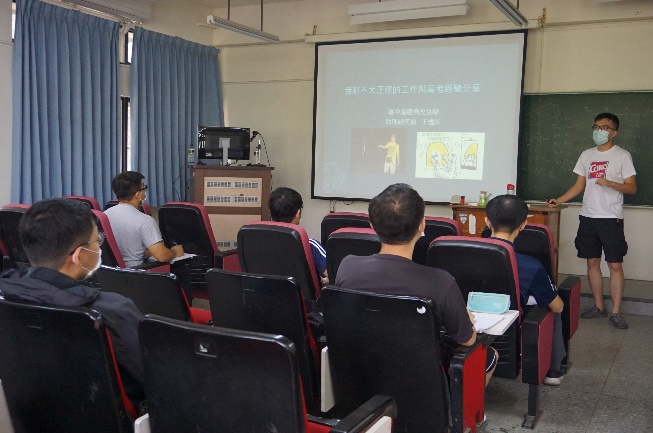 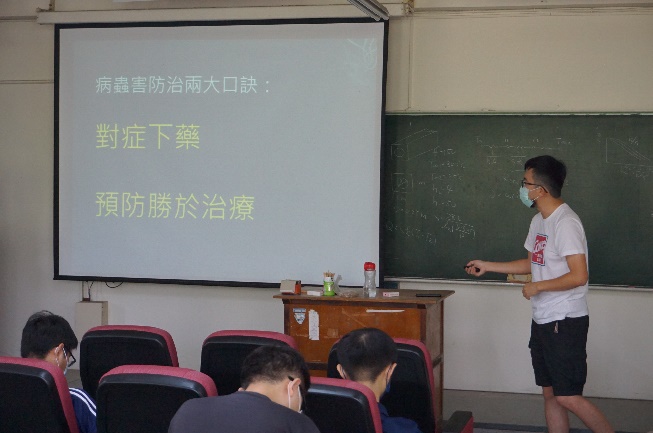 活動花絮介紹演講者畫面于逸知 助理研究員演講畫面活動花絮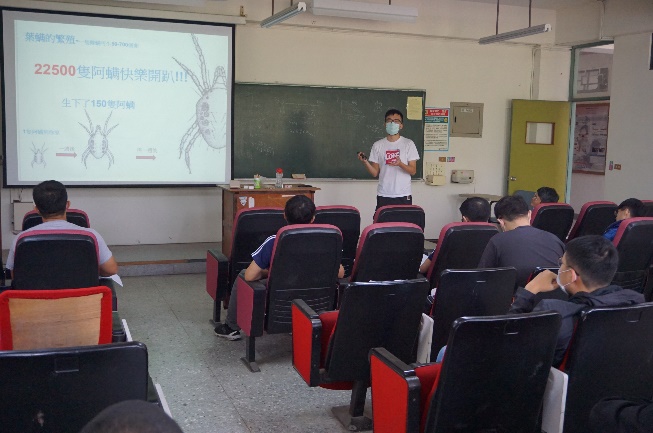 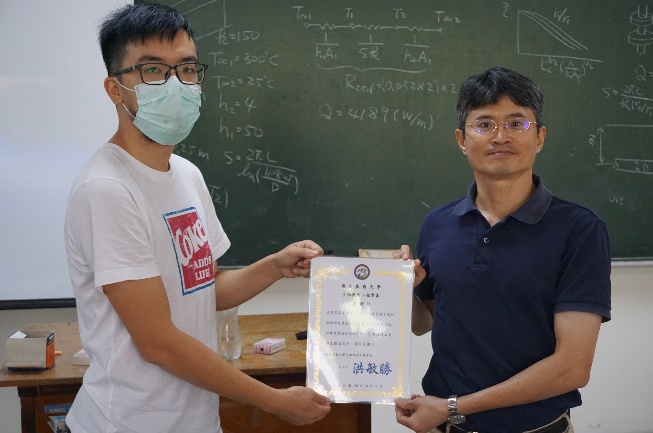 活動花絮 于逸知 助理研究員演講畫面頒發感謝狀畫面